SERVIÇO PÚBLICO FEDERAL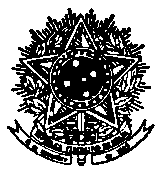 UNIVERSIDADE FEDERAL DE SANTA CATARINASECRETARIA DE GESTÃO DE PESSOASDEPARTAMENTO DE DESENVOLVIMENTO DE PESSOASCAMPUS UNIVERSITÁRIO REITOR JOÃO DAVID FERREIRA LIMA - TRINDADE CEP: 88.040-900 - FLORIANÓPOLIS - SCTELEFONE: (48) 3721-4574 E-MAIL: concurso.ddp@contato.ufsc.brEdital 40/DDP/2017A Comissão instalada para compor a banca de Processo Seletivo Simplificado de professor Substituto por Tempo Determinado torna público o cronograma do concurso público para o Departamento de Expressão Gráfica/UFSC, Campus de Florianópolis de que trata o Edital n° 040/DDP/2017, para o campo de conhecimento: Ciências Sociais Aplicadas/Design:* No momento do sorteio, os candidatos deverão entregar o curriculum vitae (modelo lattes), devidamente documentado (cópia autenticada ou cópia e original para conferência), ao Secretário da comissão examinadora, no horário em que sortear o ponto da prova didática.Florianópolis, 10 de agosto de 2017.DataHorárioAtividadeLocal11/08/201713:45h Instalação dos Trabalhos aberto a todos os candidatosSala 12211/08/201714hSorteio do ponto do candidado Mariangela Azzolin do Nascimento e Comprovação de TítulosSala 12215hSorteio do ponto do candidado Lilian Landvoigt da Rosa e Comprovação de Títulos14/08/201714:hApresentação do ponto do candidato Mariangela Azzolin do NascimentoSala 12915hApresentação do ponto do candidato Lilian Landvoigt da Rosa17hResultado final do Processo SeletivoMural do EGR e site do Departamento15/08/201715/08/201717hFinal do período para apresentação de recurso16/08/201716/08/201717hHomologação do resultado final do concursoMural do EGR e site do Departamento